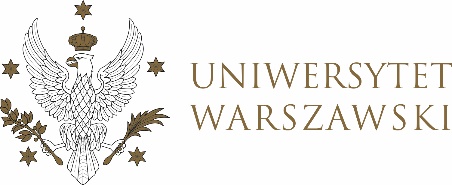 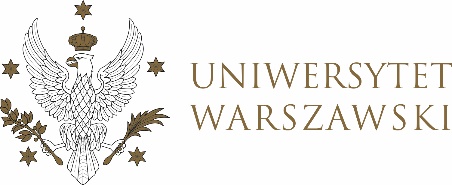 Poz. …UCHWAŁA NR 3
RADY DYDAKTYCZNEJ DLA KIERUNKÓW STUDIÓW KOMUNIKACJA MIĘDZYKULTUROWA – AZJA I AFRYKA, ORIENTAL STUDIES – INNER ASIA: MONGOLIAN AND TIBETAN STUDIES, ORIENTALISTYKA, ORIENTALISTYKA – AFRYKANISTYKA, ORIENTALISTYKA – ARABISTYKA, ORIENTALISTYKA – EGIPTOLOGIA, ORIENTALISTYKA – HEBRAISTYKA, ORIENTALISTYKA – INDOLOGIA, ORIENTALISTYKA – IRANISTYKA, ORIENTALISTYKA – JAPONISTYKA, ORIENTALISTYKA – KOREANISTYKA, ORIENTALISTYKA – KULTURA WSCHODU STAROŻYTNEGO, ORIENTALISTYKA – MONGOLISTYKA I TYBETOLOGIA, ORIENTALISTYKA – SINOLOGIA, ORIENTALISTYKA – TURKOLOGIA, z dnia 09 kwietnia 2021 r.w sprawie projektu szczegółowych warunków, trybu i terminów 
postępowania rekrutacyjnego na pierwszy rok studiów 
pierwszego i drugiego stopnia, 
oferowanych przez Wydział Orientalistyczny w roku akademickim 2022/2023Na podstawie § 68 ust. 2 Statutu Uniwersytetu Warszawskiego (Monitor UW
z 2019 r. poz. 190) oraz ust. 1 pkt. 2 Regulaminu Studiów na Uniwersytecie 
Warszawskim Rada Dydaktyczna postanawia, co następuje:§ 1 Uchwala się projekt szczegółowych warunków, trybu i terminów postępowania rekrutacyjnego na pierwszy rok studiów pierwszego i drugiego stopnia, oferowanych przez Wydział Orientalistyczny w roku akademickim 2022/2023, których treść stanowią załączniki do niniejszej uchwały:– Załącznik nr 1 – projekt szczegółowych warunków i trybu postępowania rekrutacyjnego na I rok studiów pierwszego i drugiego stopnia, – Załącznik nr 2 – projekt szczegółowych warunków i trybu postępowania rekrutacyjnego na I rok studiów pierwszego i drugiego stopnia w ramach przeniesienia z innych szkół wyższych, – Załącznik nr 3 – projekt zasad dotyczących ulg w postępowaniu kwalifikacyjnym dla laureatów i finalistów olimpiad na rok akademicki 2025/2026, – Załącznik nr 4 – projekt harmonogramu rekrutacji 2022/2023. § 2 Za pośrednictwem Biura Rekrutacji Uniwersytetu Warszawskiego projekt, o którym mowa w § 1, zostanie przedstawiony Senatowi UW w celu zatwierdzenia.§ 3 Uchwała wchodzi w życie z dniem podjęcia.Przewodnicząca Rady Dydaktycznej: M. Widy-Behiesse